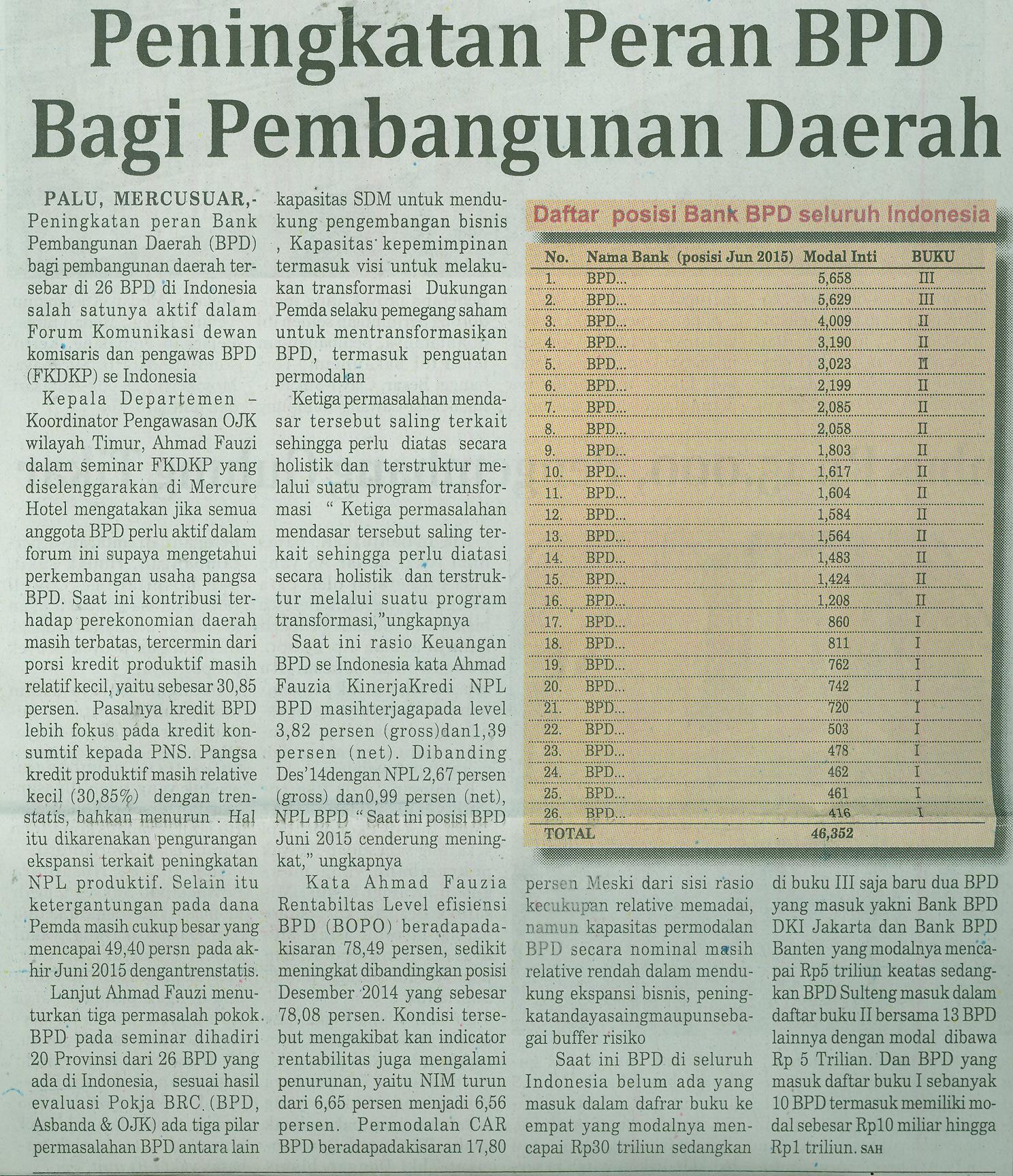 Harian    :Radar SultengKasubaudSulteng IHari, tanggal:Selasa,29 September 2015KasubaudSulteng IKeterangan:Peningkatan Peran BPD Bagi Pembangunan DaerahKasubaudSulteng IEntitas:ProvinsiKasubaudSulteng I